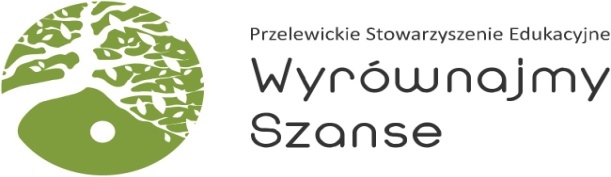 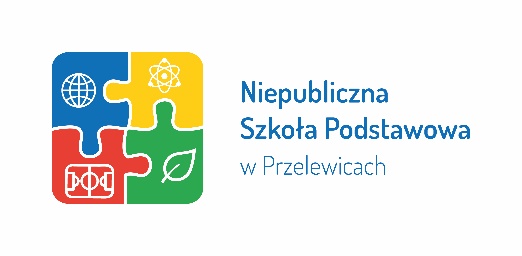 PLAN ZAJĘĆ W NIEPUBLICZNEJ SZKOLE PODSTAWOWEJ 
W CZASIE FERII ZIMOWYCHProjekt realizowany jest ze środków Przelewickiego Stowarzyszenia Edukacyjnego "Wyrównajmy Szanse"w ramach Konkursu Grantowego 1/2020.I tydzień ferii: 10.02. – 14.02.2020r.II tydzień ferii: 17.02. – 21.02.2020r.Lp.Data/godzinaRodzaj zajęć1Poniedziałek10.02.2020 r.845 – ok. 1600Wyjazd do kina w Szczecinie i na basen 
w Gryfinie.2Wtorek11.02.2020 r.1000 - 130011.02.2020 r.1000 - 1300Turniej szachowy.Warsztaty ceramiczne.3Środa12.02.2020 r.1000 - 130012.02.2020 r.1000 - 1300Warsztaty kulinarne.Robótki ręczne.Lp.Data/godzinaRodzaj zajęć1Wtorek18.02.2020 r.945 – ok. 1600Wyjazd do parku trampolin i do kina w Szczecinie.2Środa19.02.2020 r.1000 - 130019.02.2020 r.1000 - 1300Warsztaty kulinarne.Robótki ręczne.3Czwartek20.02.2020 r.1000 - 1300Warsztaty ceramiczne.